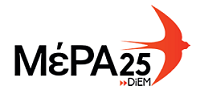 Αθήνα, 8 Ιανουαρίου 2020ΑΝΑΚΟΙΝΩΣΗ της βουλευτή Β’ Πειραιά Φωτεινής ΜπακαδήμαΟι Υπουργοί της Κυβέρνησης συνεχίζουν την προσπάθεια απέκδυσης και μετακύλισης ευθυνών για το ζήτημα του μεταναστευτικού-προσφυγικού, όπως προκύπτει, για άλλη μια φορά, από την απάντηση του Υπουργού Εθνικής Άμυνας κ Νικόλαου Παναγιωτόπουλου σε ερώτησή μου για το Εθνικό Σύστημα Ολοκληρωμένης Θαλάσσιας Επιτήρησης και τον Υπεύθυνο Ελέγχου του. Μολονότι τα καθήκοντα του Εθνικού Συντονιστή για την αντιμετώπιση και διαχείριση του μεταναστευτικού-προσφυγικού περιλαμβάνουν το συντονισμό και τον έλεγχο των αρμόδιων υπηρεσιών των Υπουργείων και των υπαγόμενων σε αυτά αρμόδιων φορέων, ο κ Παναγιωτόπουλος μας παραπέμπει στο Υπουργείο Ναυτιλίας και Νησιωτικής Πολιτικής που έχει αναλάβει την υλοποίησή του. Με άλλα λόγια ο επιβλέπων και υπεύθυνος Εθνικός Συντονιστής είναι υπεύθυνος συντονισμού και ελέγχου, αλλά δεν έχει την αρμοδιότητα να απαντήσει στο πλαίσιο του κοινοβουλευτικού ελέγχου καθώς αρμόδιο είναι το εκτελόν το Εθνικό Σύστημα Ολοκληρωμένης Θαλάσσιας Επιτήρησης, Υπουργείο Ναυτιλίας και Νησιωτικής Πολιτικής.Επομένως, ο Υφυπουργός Εθνικής Άμυνας κ Αλκιβιάδης Στεφανής, που στη συνεδρίαση της Ολομέλειας στις 13/12/2019 απέφυγε να επιβεβαιώσει αυτό που είχε ήδη ανακοινωθεί, πως δηλαδή, εκείνος αναλαμβάνει τη θέση του Εθνικού Συντονιστή, απαντώντας στον κ Ιωάννη Βίτσα «Τι πάμε να κάνουμε; Να βάλουμε έναν συντονιστή. Μπορεί να μην είμαι εγώ, όποιος και αν είναι αυτός», έχει τελικά κάποια ουσιαστική θέση ευθύνης για την οποία είναι υπόλογος στον Πρωθυπουργό και τον ελληνικό λαό; Μάλιστα αξίζει να σημειωθεί πως καθόλου δεν αποποιήθηκε τον συγκεκριμένο τίτλο όταν του αποδόθηκε σε συνέντευξη που δημοσιεύθηκε μια μέρα πριν την συζήτηση στην Ολομέλεια του νομοσχεδίου του Υπουργείου Άμυνας και την κατάθεση της τροπολογίας δημιουργίας της θέσης Εθνικού Συντονιστή, συγκεκριμένα στις 12/12/2019, στο Military Magazine, κίνηση που καταδεικνύει ότι ο κ Στεφανής γνώριζε πως επρόκειτο να λάβει την εν λόγω θέση και εσκεμμένα επέλεξε να πει ψέματα τρέφοντας το δημιουργηθέν θολό τοπίο μετάθεσης ευθυνών την ίδια στιγμή που διακυβεύονται εθνικά θέματα και ανθρώπινες ζωές.